Till Kommunstyrelsens möte 2020-05-25:Alternativt förslag: Regler och villkor för förskola, fritidshem och pedagogisk omsorgVänsterpartiet anser inte att det är motiverat arbets- eller studieschema från föräldrar med barn i förskola, på fritidshem eller i pedagogisk omsorg. En sådan förändring skulle innebära en ökad administrativ börda både för verksamheterna och för de enskilda föräldrarna. Vi väljer istället att ha tillit till att de uppgifter om total arbets- eller studietid som föräldrarna lämnar överensstämmer med verkligheten.Med anledning av detta föreslår Vänsterpartiet:Att förslaget till regler och villkor för förskola fritidshem och pedagogisk omsorg antas med ändringen att stycket under rubriken ”Uppgiftsskyldighet” på s. 5 ges följande lydelse:”Vårdnadshavare ansvarar för att lämna korrekta uppgifter avseende anställning, studier, inkomst, arbetstid, studietid och ledighet. Barnets vistelsetid och avgift fastställs utifrån lämnade uppgifter, kontroller genomförs.”För Vänsterpartiet i KommunstyrelsenIda Legnemark och Stefan Lindborg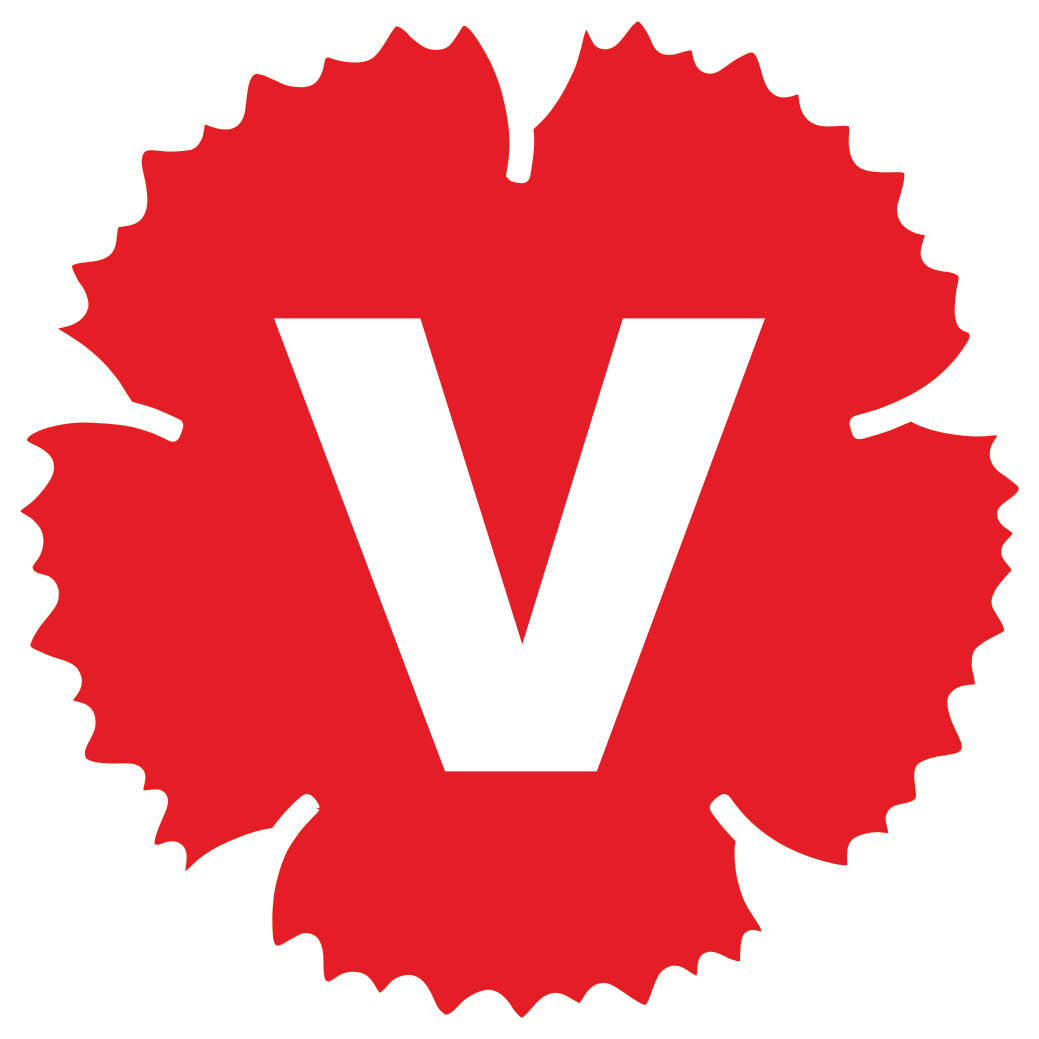 